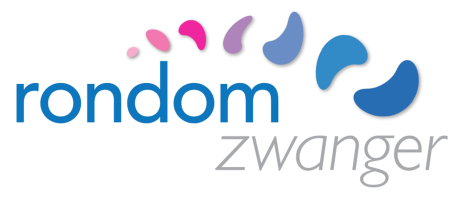 							Zorgpad hepatitis B dragerschapmevrouw:geboortedatum:case manager:										            folders; www.rondomzwanger.nl/folders/Partus		thuis of bevalcentrum/poliklinischKraambed	thuis; actieve immunisatie 2,3,4 en 11 mnd via consultatiebureauPartner HBs pos:	-antiHBs neg: passieve en actieve immunisatie		-anti HBs pos: alleen actieve immunisatieweekProfessionalActieBeleidInformatie8verloskundigeintakegesprek□ counseling PNS/PND□ folder zwanger (RIVM)□ folder PNS/PND (RIVM)□ groeigids zwanger (JGZ)□ folder echoscopie9 - 11echoscopiste termijnecho   bloed prikken:□ zw. screening□ HbeAg□ op indicatie: PNS/PNDIndien partner HBs positief en zwangere niet gevaccineerd of onbekend:□ anti HBs titer bij zwangere□ evt. herhalen bij 32wekenverloskundige en gynaecoloog: zorgpad opstellenverloskundige en gynaecoloog: zorgpad opstellenverloskundige en gynaecoloog: zorgpad opstellenverloskundige en gynaecoloog: zorgpad opstellen12op indicatie:echoscopiste verloskundigeop indicatie: nekplooi meting/ NIPTbelafspraak uitslagen13verloskundigecontrole□ zorgpad bespreken□ aanmelden HA, GGD□ indien HBe positief:    consult internist□ kraamzorg□ GGD afvinklijst□ www.rivm.nl folder Hepatitis B   en zwangerschap16 - 18verloskundigecontrole□ counselen SEO□ op indicatie:    erkenning regelen□ zwangerschapscursus19 - 20echoscopiste verloskundige20 wekenechocontrole□ op indicatie GUO24verloskundigecontrole□ BV - flesvoeding□ groeigids BV (JGZ)27verloskundigecontrole   bloed prikken:□ Hb□ op indicatie: RAL, OGTT□ folder kindsbewegingen□ folder pijnstilling□ aanbod 33 weken consult       gynaecoloog□ recept HepBQuin 150 IE30verloskundigekraamzorg controle, uitslagen □ op indicatie: anti-D□ voorlichtingsavond□ bevalplan□ intake kraamzorg33gynaecoloogcontrole□ kennismaking □ entadministratie levert     HB-vaccin Engerix-B junior□ SG heeft dit op voorraad35verloskundigecontrole□ bevalplan/plaats partus   bespreken□ belinstructies□ screening bij pasgeboren (RIVM) 37verloskundigecontrole□ gewicht bepalen39verloskundigecontrole40verloskundigecontrole□ serotiniteit bespreken□ folder serotiniteit41echoscopiste verloskundigevruchtwatercontrole